Minnesanteckningar, nätverk missbruk 2022-11-15.                   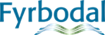 Deltagare:  Shanaz Ghader (Uddevalla), Lisa Olsson (Lysekil), Carol Aristegui (Munkedal), Christina Persson (Trollhättan), Magnus Bording (Strömstad), Felicia Persson (Orust), Catharina Odqvist Lilja (Vänersborg), Diana Håkansson (Tanum), Mathilda Andreasson (Mellerud) Helene Svantesson (kommunalförbundet Fyrbodal).Under nätverksträffen presenterar Catharina Odqvist Lilja (1:e socialsekreterare i Vänersborg kommun) arbetet med UBÅT. Separat PP presentation skickas ut till nätverket.Nulägesbeskrivning från varje kommun: Vänersborg: Arbetar med utvecklingsområden: bedömning och behovsbedömningar i utredningar. “Utförarsidan” jobbar med uppföljningar av insats som utvecklingsområde. Använder UBÅT och ASI. Sammanställer statistik utifrån registreringar i UBÅT.Munkedal: lite rörigt läge för tillfället. Kommer en ny chef efter årsskiftet. Har som målsättning att ha god kvalitét på utredningarna. Identifierar samsjuklighetsproblematik hos många klienter.Uddevalla: För tillfället en fulltalig arbetsgrupp. Arbetar med att erbjuda hemmaplanslösningar till klienter. Inte alltid så lätt då klienter ofta gör ansökningar till placering på HVB. Lysekil: Resursteamet jobbar i tät samverkan med socialsekreterare. Identifierar samsjuklighetsproblematik hos många klienter.Orust: Har varit inne i en omorganisation. Börjar att stabilisera sig. Två socialsekreterare och två behandlare arbetar i nära samverkan – fungerar bra. Identifierar samsjuklighetproblematik hos många klienter. En LVM- placering för tillfället. Tanum: Mycket att göra. Intern samverkan fungerar bra. Beviljar insats under utredningstid i många fall. Mellerud: Stort inflöde av ärenden. Tre LVM placeringar för tillfället och flera VIN ärenden. Strömstad: Lugnt inflöde för tillfället. Inga placeringar utan försöker hitta hemmaplanslösningar i så hög utsträckning som möjligt. Jobbar på att hitta fungerande samverkansrutiner internt. Har planer på att börja använda UBÅT.Trollhättan: För tillfället 2 - 3 LVM placeringar. Flera ansökningar till HVB. Identifierar samsjuklighetsproblematik hos många klienter. Håller på att implementera FIT (feedback informed treatment) som utvärderingsinstrument. Frågor till och från nätverket: Hur gör ni andra kommuner när utredningen är klar och uppdraget skall gå över till utförare? Dialog och erfarenhetsutbyte i nätverket. Deltagare berättar för varandra om rutiner och strukturer som används. I Trollhättan finns behandlingsråd på regelbundna tider.  På dessa tider är det ärendediskussioner och ibland tas beslut. Både handläggare, teamledare och enhetschef är med. I Vänersborg används professionella reflektionsmöten. När utredningen börjar bli klar så tar socialsekreterare kontakt med 1:e behandlingssekreterare för överlämning. Strömstad har diskussion kring ärenden varje vecka på avsatta tider. På dessa möten är både socialsekreterare och behandlare med.  Ärendemängd/Lean tavla: Shanaz Ghader som är enhetschef i Uddevalla visar ett exempel på ett sätt att kartlägga arbetsprocesser med koppling till utredningsarbetet. Skapar en tydlighet och förutsägbarhet. Ger en översikt för varje medarbetare som minskar stress. Används vid metodstöd och ärendegenomgång. Erfarenhetsutbyte och dialog i nätverket kring det som Shanaz visar.Hur kartlägger ni våld/utsatthet i utredningsarbetet, metoder/arbetssätt: Från Lisa i Lysekil. Den här frågan hinns inte med under dagens nätverksträff. Ligger “kvar” till nästa tillfälle. Länkar till lästips kring ofrivillig ensamhet som är tema på nästa nätverksträff:NSOE | Nätverket Stoppa Ofrivillig Ensamhet | NSOEEnsamhet dödar - Arena Idé (arenaide.se)Kyrkans SOS - 0771-800 650 - Prata med en medmänniskaExempel: Omtanke Helsingborg | Dialog HelsingborgTa del av sou:n på regeringen.seÖvrigt: Datum för nätverksträffar under 2023: 14/2, 16/5, 5/9, 14/11. Vid samtliga tillfällen klockan 09.00-12.00.Nästa nätverksmöte: 14/2 klockan 09.00-12.00. Uddevalla, Riverside.Tema vid nästa tillfälle: Ensamhet, avvikelserapportering.Nätverksledare skickar inbjudan.//Vid pennan Helene SvantessonNätverksledare, Fyrbodals kommunalförbund.